Click on the titles to see the records in sEURchBookse-booksAdvancing gender equality in Bangladesh : twenty years of BRAC's Gender Quality Action Learning Programmeby Rieky Stuart, Aruna Rao, David Kelleher, Sheepa Hafiza, Carol.Miller, Hasne Ara BegumLondon : Taylor and Francis, 2017ISBN: 9781315195087 1315195089Banned : immigration enforcement in the time of Trumpby Shoba Sivaprasad WadhiaNew York : New York University Press, [2019]ISBN: 9781479816170 1479816175Environmental justice : concepts, evidence and politicsby Gordon P. WalkerLondon ; New York : Routledge, 2012ISBN: 9781136619243 1136619240 9780203610671 0203610679Gender justice and human rights in international development assistance : transcending universal divisionsby Sarah FortiAbingdon, Oxon ; New York, NY : Routledge, 2019ISBN: 9781315112039 1315112035 9781351620819 1351620819Gender-responsive budgeting in fragile states : the case of Timor-Lesteby Monica CostaAbingdon, Oxon ; New York, NY : Routledge, 2018ISBN: 9781315283074 1315283077 9781315283081 1315283085 9781315283067 1315283069Global trends in land tenure reform : gender impactsby Caroline S. Archambault, E. B. Zoomers (eds.)Abingdon, Oxon ; New York, NY : Routledge, Taylor & Francis Group, 2015ISBN: 9781317658603 1317658604 1315765829 9781315765822 9781317658580 1317658582 9781317658597 1317658590 9780815394068 0815394063Leave no one behind : time for specifics on the Sustainable Development Goalsby Homi J. Kharas, John W. McArthur, Izumi Ohno (eds.)
Japan International Cooperation Agency Research Institute , Brookings Institution
Washington, D.C. : Brookings Institution Press, [2020] ISBN: 081573784X 9780815737841Masculinity and modern slavery in Nepal : transitions into freedomby Matthew MaycockAbingdon, Oxon ; New York, NY : Routledge, 2019ISBN: 0203730755 9781351398404 1351398407 9781351398398 1351398393 9780203730751Promoting democracy, reinforcing authoritarianism : US and European policy in Jordanby Benjamin SchuetzeCambridge : Cambridge University Press, 2019ISBN: 9781108623681 1108623689Sex, gender and disability in Nepal : marginalized narratives and policy reformby Tulasi AcharyaMilton Park, Abingdon, Oxon ; New York NY : Routledge, 2020ISBN: 9780429344060 0429344066 9781000700022 100070002X 1000701247 9781000701241 9781000700633 1000700631Social innovation: how societies find the power to changeby Geoff MulganBristol : Policy Press, 2019ISBN: 9781447353805 1447353803 9781447353812 1447353811 9781447353829 144735382XTeenage pregnancy and education in the global South : the case of Mozambiqueby Francesca Salvi Abingdon, Oxon ; New York, NY : Routledge, 2019ISBN: 9781351124768 1351124765 9781351124751 1351124757 9781351124744 1351124749 9781351124737 1351124730The great reversal : how America gave up on free marketsby Thomas PhilipponCambridge, Massachusetts : The Belknap Press of Harvard University Press, 2019ISBN: 9780674237544 0674237544Unbound : how inequality constricts our economy and what we can do about itby Heather BousheyCambridge, Massachusetts ; London, England : Harvard University Press, 2019ISBN: 9780674919310 0674919319PrintPluriverse: a post-development dictionaryby Ashish Kothari, Ariel Salleh, Arturo Escobar, Federico Demaria, Alberto AcostaNew Delhi, India : Tulika Books and Authorsupfront, 2019ISBN: 9788193732984 8193732987Call Numbers:70461 - ISS The Hague Open Stacks (for loan)GiftsBehind the scenes of the 'Banyamulenge Military' momentum, myth and extinctionby Rukumbuzi Delphin NtanyomaParis L'Harmattan 2019ISBN: 9782343186979 2343186979
Call Numbers:70471 - ISS The Hague Open Stacks (for loan)Global agrarian transformations. Volume 2, Critical perspectives on food sovereigntyby Marc Edelman (ed.)Abingdon, Oxon ; New York, NY, USA : Routledge, Taylor & Francis Group, 2016ISBN: 1138916528 9781138916524 1138916501 9781138916500Call Numbers:70473 - ISS The Hague Open Stacks (for loan)The South African informal sector : creating jobs, reducing povertyby Frederick C. v. N. Fourie, Caroline Skinner (eds.)Cape Town, South Africa : HSRC Press, 2018ISBN: 9780796925343 0796925348Call Numbers:70470 - ISS The Hague Open Stacks (for loan)New Acquisitions – December 2019
University Library at ISSBooks
Journals
DVDs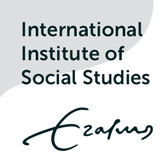 